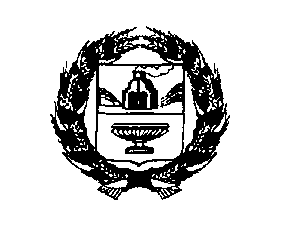 АДМИНИСТРАЦИЯ СТАНЦИОННО-РЕБРИХИНСКОГО СЕЛЬСОВЕТАРЕБРИХИНСКОГО РАЙОНА   АЛТАЙСКОГО КРАЯ                                                  ПОСТАНОВЛЕНИЕ23.07. 2021                                                                                     №  33                                                       ст.РебрихаО внесении  изменений в постановление  Администрации  Станционно-Ребрихинского сельсовета  от  26.06.2020 № 22 «Об утверждении  реестра  и схемы размещения мест (площадок) накопления твердых коммунальных отходов, в том числе крупногабаритных отходов, на территории муниципального образования Станционно-Ребрихинский сельсовет Ребрихинского района Алтайского края»В соответствии с Федеральным законом  от 06.10.2003 №131-ФЗ «Об общих принципах организации местного самоуправления в Российской федерации», с Федеральным законом от 24.06.1998 № 89-ФЗ «Об отходах производства и  потребления», постановлением Правительства Российской Федерации от 31.08.2018  № 1039  «Об утверждении Правил благоустройства мест (площадок) накопления твердых коммунальных отходов и ведения их реестра», на основании Устава муниципального образования Станционно-Ребрихинский сельсовет Ребрихинского района Алтайского краяПОСТАНОВЛЯЮ:1. Внести в постановление Администрации Станционно-Ребрихинского сельсовета Ребрихинского района Алтайского края от 26.06.2020 № 22 «Об утверждении реестра и схемы размещения мест (площадок) накопления твердых коммунальных отходов, в том числе крупногабаритных отходов, на территории муниципального образования Станционно-Ребрихинский сельсовет Ребрихинского района Алтайского края» следующие изменения:- приложение 1 к постановлению «Схема  размещения мест (площадок) накопления твердых коммунальных отходов, в том числе крупногабаритных отходов,  на территории муниципального образования Станционно-Ребрихинский  сельсовет Ребрихинского района Алтайского края»  изложить в новой редакции (приложение1)- приложение  2 к постановлению «Реестр размещения мест (площадок) накопления твердых коммунальных отходов, в том числе крупногабаритных отходов,  на территории муниципального образования Станционно-Ребрихинский  сельсовет Ребрихинского района Алтайского края» изложить в новой редакции (приложение 2).         2.Считать утратившим силу постановление Администрации сельсовета        от19.07.2021 № 31 «О внесении изменений в постановление  Администрации  Станционно-Ребрихинского сельсовета  от  26.06.2020 № 22 «Об утверждении  реестра  и схемы размещения мест (площадок) накопления твердых коммунальных отходов, в том числе крупногабаритных отходов, на территории муниципального образования Станционно-Ребрихинский сельсовет Ребрихинского района Алтайского края»».        3. Обнародовать настоящее постановление на информационном стенде        Администрации Станционно-Ребрихинского  сельсовета и на официальном сайте Администрации Ребрихинского района Алтайского края в разделе «Станционно-Ребрихинский  сельсовет».         4.Контроль за исполнением настоящего постановления оставляю за собой.        Глава Администрации  сельсовета                                                 В.В.Странцов        Антикоррупционная экспертиза муниципального правового акта проведена.  Коррупциогенных  факторов  не  выявлено.                 Заместитель главы Администрации сельсовета                                                                 Т.Л.ЛавроненкоПриложение  1к    постановлению    АдминистрацииСтанционно-Ребрихинского сельсовета Ребрихинского районаАлтайского краяот 23.07.2021   №  33Схема размещения мест (площадок) накопления твердых коммунальных отходов на территории муниципального образованияСтанционно-Ребрихинский  сельсовет Ребрихинского района Алтайского края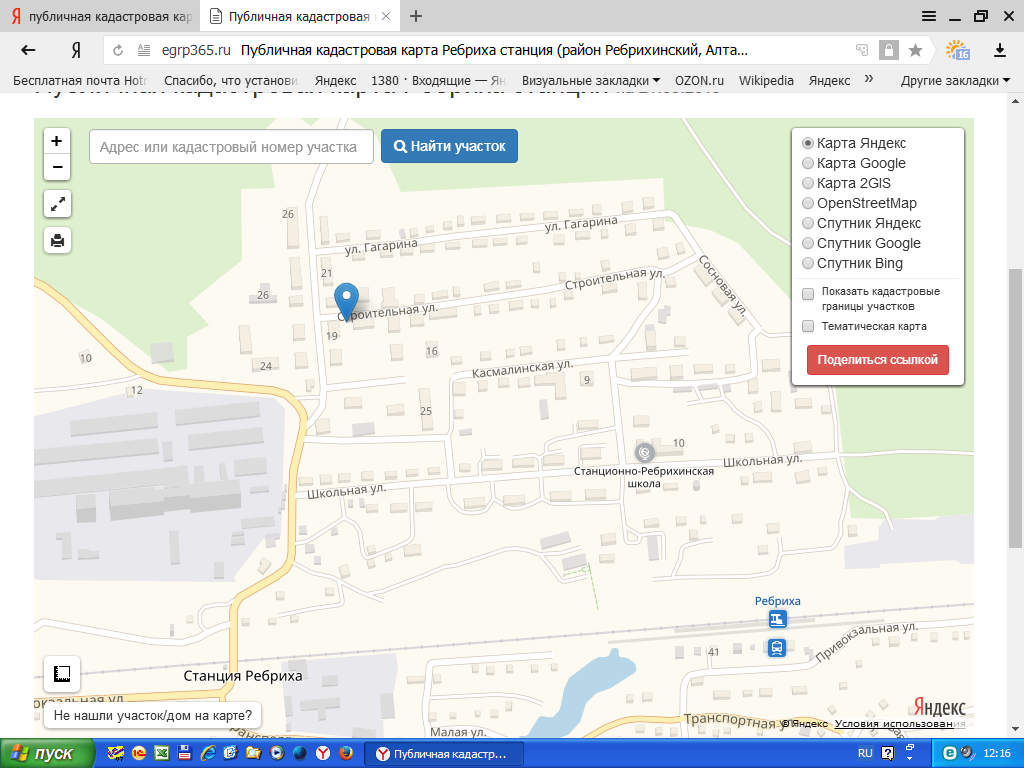 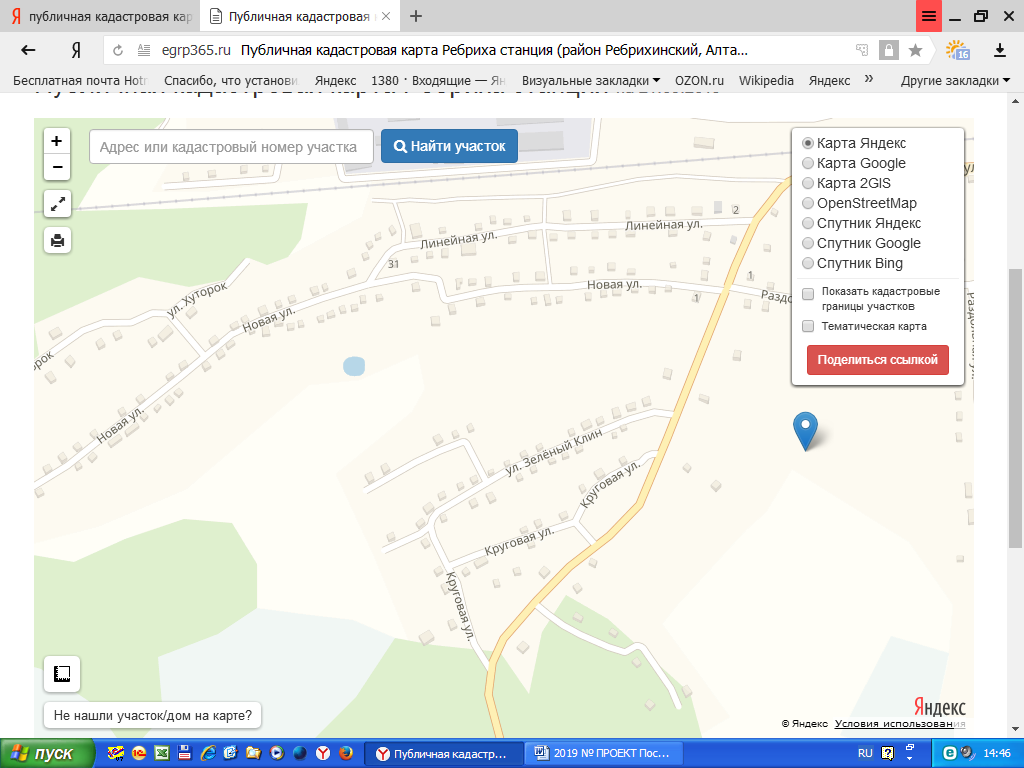 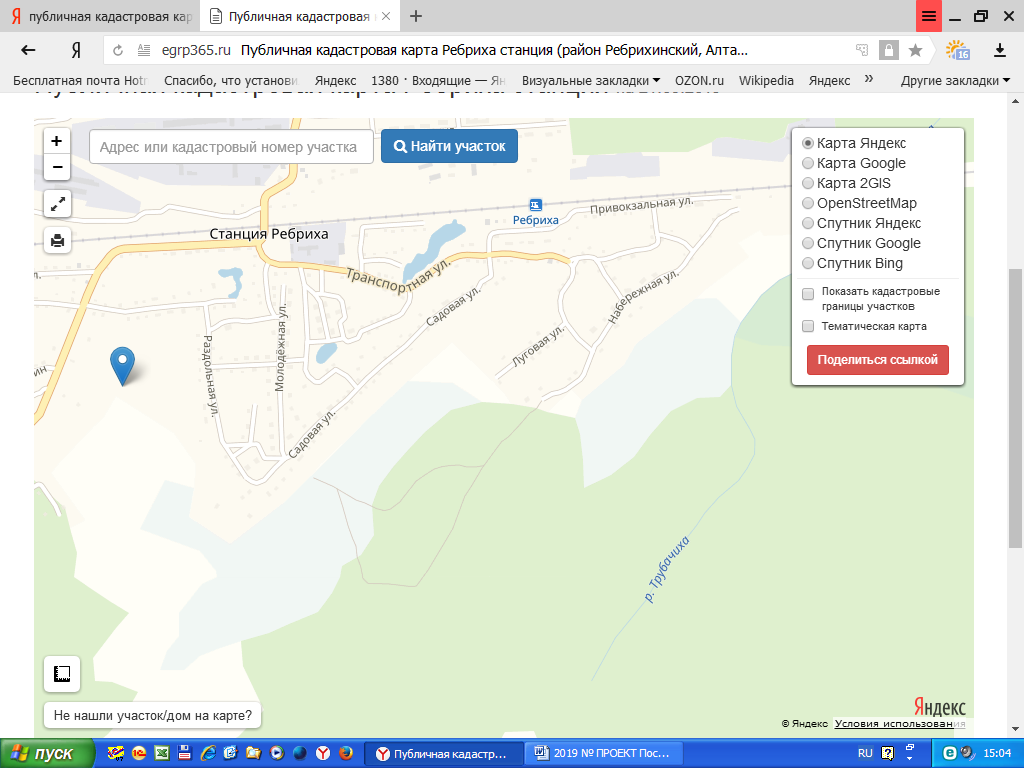                                                                                                     Приложение 2                                                                                                                                        к постановлению Администрации                                                                                                                                                Станционно-Ребрихинского сельсовета                                                                                                                                                 Ребрихинского района Алтайского края                                                                                                                                    от  23.07.2021   №  33Реестр мест (площадок) накопления твердых коммунальных отходов, в том числе крупногабаритных отходов, на территории муниципального образования Станционно-Ребрихинский сельсовет Ребрихинского района Алтайского краяN п/пДанные о нахождении мест (площадок)накопления твердых коммунальных отходовДанные о нахождении мест (площадок)накопления твердых коммунальных отходовДанные о технических характеристиках мест (площадок) накопления твердых коммунальных отходовДанные о технических характеристиках мест (площадок) накопления твердых коммунальных отходовДанные о технических характеристиках мест (площадок) накопления твердых коммунальных отходовДанные о технических характеристиках мест (площадок) накопления твердых коммунальных отходовДанные особственниках мест(площадок) накопления твердыхкоммунальныхотходовДанные об источниках образования твердых коммунальных отходов, которые складируютсяв местах (наплощадках) накопленияТКОАдресКоординатыПокрытиеПлощадь, кв. м.Кол-воразмещенныхконтейнеров,бункеров, шт., / объем, м3Кол-вопланируемыхк размещениюконтейнеров, бункеров,шт., ихобъемДанные особственниках мест(площадок) накопления твердыхкоммунальныхотходовДанные об источниках образования твердых коммунальных отходов, которые складируютсяв местах (наплощадках) накопленияТКО1Алтайский край, Ребрихинский район, ст.Ребриха, в  на северо-восток от территории сельского Дома культуры  по ул.Касмалинская,д. 33бетон15,93/0,850/0Администрация Станционно-Ребрихинскогосельсовета Ребрихинского района Алтайского края ОГРН 1022200002562513МКД по  улицам Гагарина, дома №№ 21,23,24,26; улица Строительная, дома №№ 15,19,21,23; улица Касмалинская, дома №№ 18,20,24,27,31.2Алтайский край, Ребрихинский район, ст.Ребриха, в  на юго-запад от придомовой территории МКД жилого дома  по ул.Строительная, д.19бетон15,93/0,850/0Администрация Станционно-Ребрихинскогосельсовета Ребрихинского района Алтайского края, ОГРН 1022202562513МКД по  улицам Гагарина, дома №№ 21,23,24,26; улица Строительная, дома №№ 11,14,15,16,18,19,20,21,23; .3Алтайский край, Ребрихинский район, ст.Ребриха, в  на юго-восток от территории жилого дома  по ул.Садовая,д.51бетон12,52/0,850/0Администрация Станционно-Ребрихинскогосельсовета Ребрихинского района Алтайского края, ОГРН 1022202562513улица Молодежная, дома с №10 по № 32;  улица  Садовая,  дома с № 30 по № 59;  улица Раздольная, дома с № 29 по № 41.4Алтайский край, Ребрихинский район, ст.Ребриха, в  на северо-восток от территории жилого дома  по ул.Молодежная, д.19-1бетон12,52/0,850/0Администрация Станционно-Ребрихинскогосельсовета Ребрихинского района Алтайского края, ОГРН 1022202562513улица Раздольная, дома с № 20 по № 30;  улица Ягодная, дома с № 1 по № 10;  улица  Молодежная, дома с № 1 по № 10.